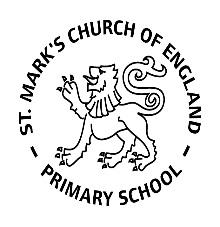 Weekly Overview – Week Beginning 28.10.19Here is an overview of some of the activities we will be doing this week.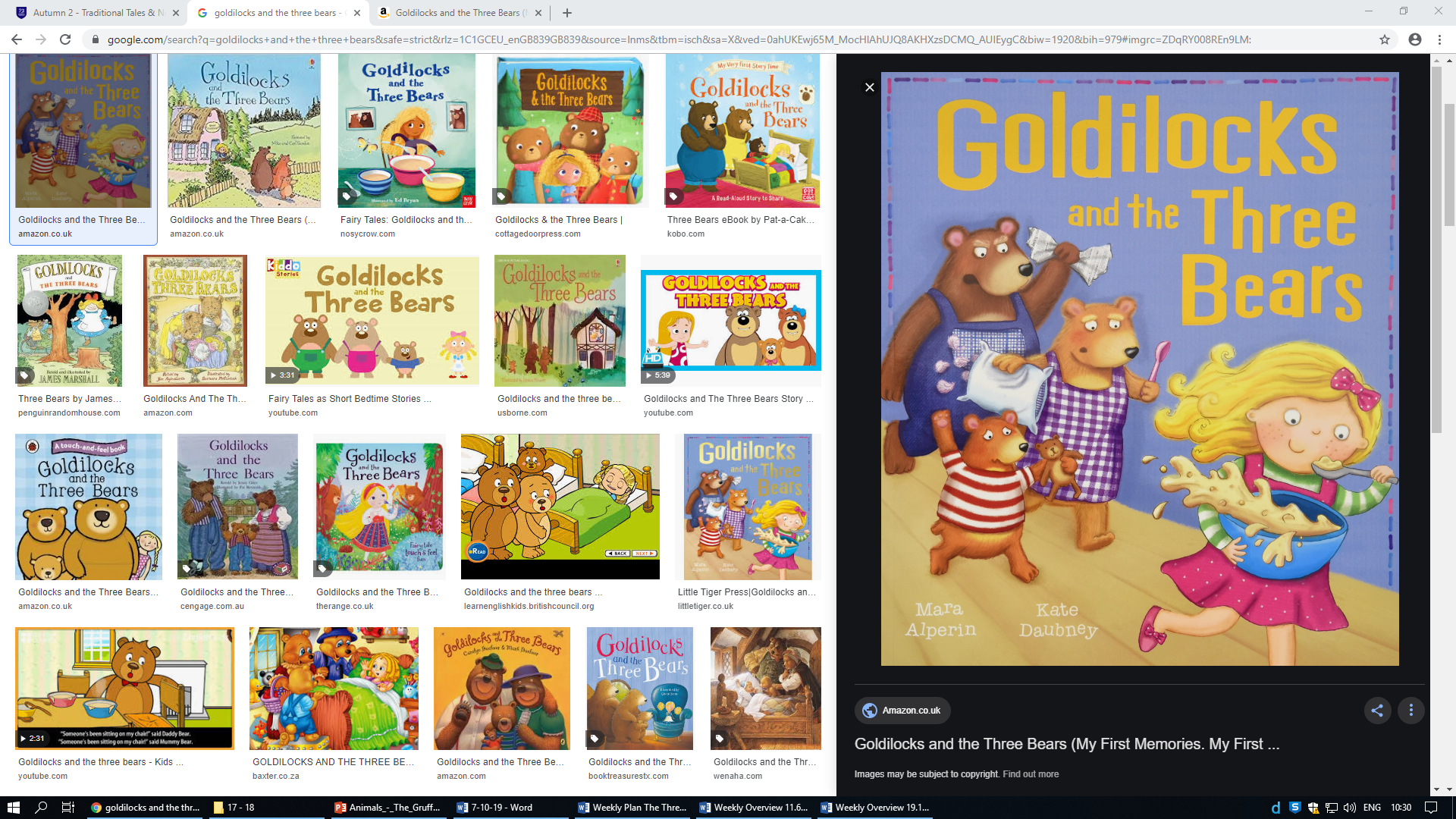 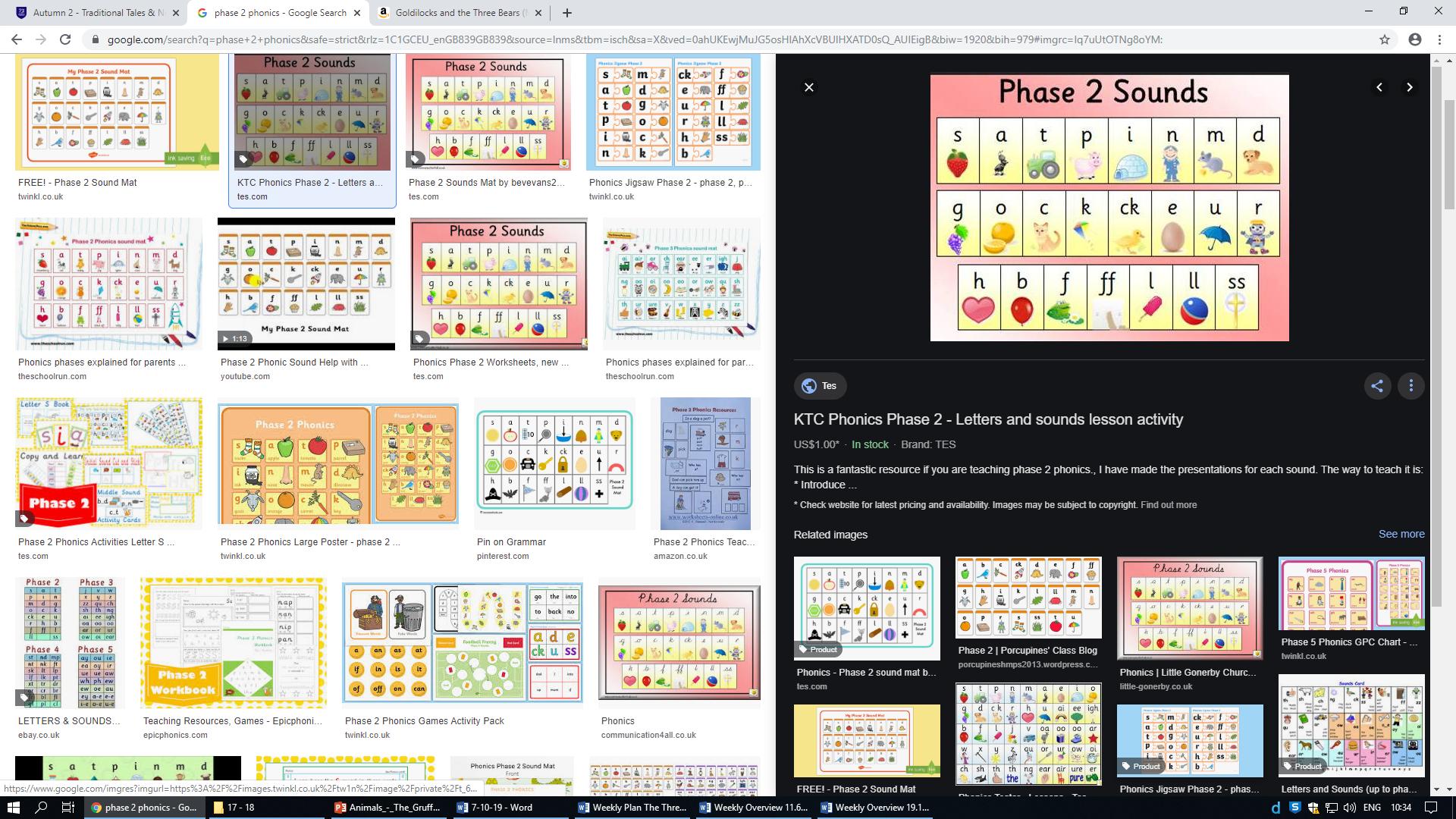 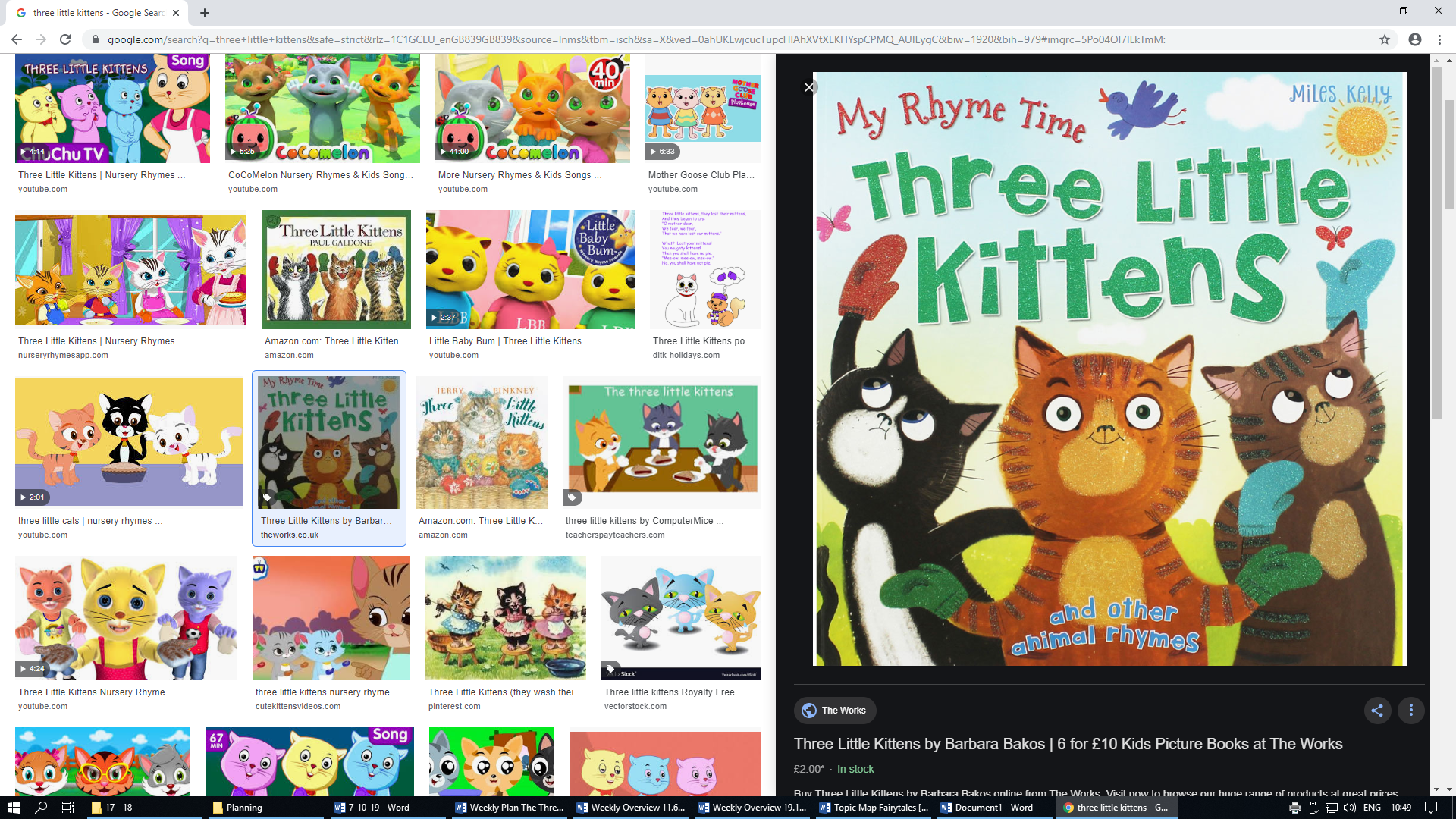 